Catégorie A 	 InstitutionsPrix Solaire Suisse 2017Détenue à 100% par la Ville de Lausanne, la société SI-REN SA s’est fixée pour objectif de pro- duire 100 GWh/a issus d’énergies renouvelables comme le photovoltaïque, l’éolien, la biomasse et la géothermie. Jusqu’en 2016, 36 installations PV ont été placées en toiture de collèges, ent- reprises, bâtiments sportifs, commerciaux et administratifs. Une installation fournit en moyenne 220’000 kWh/a, soit environ 8 GWh/a pour toute l’infrastructure. Actuellement, 37 autres projets PV sont en cours de planification. A long terme, la Ville de Lausanne veut transformer un tiers du potentiel des grands bâtiments en centrales solaires et générer quelque 30 GWh/a.SI-REN SA – Les énergies renouvelables de LausanneCréée en 2009 par la Ville de Lausanne, SI- REN SA a pour objectif de développer la production d’électricité à partir de sources d’énergies renouvelables. Depuis, 36 instal- lations PV placées sur les toits de Lausanne et Région génèrent 8 GWh/a et 37 autresUm die Produktion von erneuerbaren Energi- en zu fördern, gründete die Stadt Lausanne 2009 die Gesellschaft SI-REN SA. Seitdem wurden 36 PV-Anlagen auf den Dächern der Region Lausanne installiert. Insgesamt produ- zieren diese 8 GWh Strom pro Jahr. WeitereInformationsNb d’installations PV en activité:	36Production annuelle en 2016:		8 GWh En moyenne:	222’222 kWh/aNb d’employés:	6Installations photovoltaiques (2011-2016)projets PV sont en cours de planification.37 PV-Projekte sind zurzeit in Planung.	 	La production devrait atteindre 20 GWh/a d’ici 2020. A long terme, la Ville de Lau- sanne s’est fixée de transformer un tiers du potentiel solaire des grands bâtiments en centrales solaires et de générer ainsi quel- que 30 GWh/a.Le programme informatique CentralProd a été spécifiquement développé pour gérer toute l’infrastructure PV, de la planification à l’exploitation en passant par la mise en œu- vre. Avec une équipe de 6 personnes, il suf- fit de trois chefs de projets et d’un respon- sable d’installation pour mener à bien toutes ces tâches. Cela permet de proposer l’én- ergie renouvelable à un prix concurrentiel.Disponible sur le site web de SI-REN, la plateforme Solarlog affiche les données concernant les différentes installations PV. Toute personne peut connaître, par exemple, la quantité de courant produit par chacune d’elles.Depuis 2017, SI-REN propose en outre un concept de contracting solaire en parte- nariat avec les Services industriels de Lau- sanne, grâce auquel les propriétaires peu- vent installer un système solaire sur leur bâtiment sans aucun frais. En consommant le courant provenant de leur propre toit, ils profitent d’un meilleur tarif que celui appli-Bis 2020 sollen jährlich 20 GWh Strom produziert werden. Längerfristig möchte die Stadt Lausanne ein Drittel des solaren Poten- tials der grossen Gebäude als Solarkraftwerke nutzen und rund 30 GWh/a Solarstrom produ- zieren.Um die Planung, die Umsetzung und den Betrieb der Photovoltaikanlagen zu meistern, wurde das IT-Programm CentralProd ent- wickelt. Es ermöglicht, die PV-Projekte mit einem 6-köpfigen Team mit nur drei Projekt- leitern und einem Verantwortlichen für die Installation zu managen. Dadurch kann erneu- erbare Energie zu einem wettbewerbsfähigen Preis angeboten werden.Die Informationen zu den Photovoltaikan- lagen können auf dem Solarlog eingesehen werden. Diesen findet man auf der Website von SI-REN. So kann sich jede/r über die am jeweiligen Tag produzierte Strommenge infor- mieren.Seit Anfang 2017 bietet SI-REN in Part- nerschaft mit den Services Industriels de Lausanne auch eine Lösung zum Solar-Con- tracting an. Dadurch können Hauseigentümer ihr Gebäude ohne Investitionen kostenlos mit einer Solaranlage ausrüsten und den Strom vom eigenen Dach zu einem günstigeren Preis als aus dem öffentlichen Netz beziehen. DieDépôt TL de Perrelet	1’553 kWcDebrunner Crissier	1’226 kWcAéroport Lausanne-Blécherette	1’041 kWc (3 installations: 653, 202 et 186 kWp)Halles sud de Beaulieu	407 kWcService Achat & Logistique (SALV)	395 kWcCGN chantier naval	359 kWcPiscine de Mon-Repos	330 kWcCentre de tir de Vernand	299 kWcManège Chalet-à-Gobet	271 kWcRegommex Romanel	213 kWcNestec	208 kWc(3 installations: 77, 67 et 64 kWc)Collège des Pâquis St-Sulpice	154 kWcCollège de Boissonnet	150 kWcWorld Archery	147 kWcCentre autoroutier Blécherette	127 kWcCollège d’Entre-Bois	125 kWcCollège de Censuy	124 kWcCollège du Vieux-Moulin	114 kWcPort-Franc 18	109 kWcCollège de la Coquerellaz Écublens	90 kWcBoscal	89 kWcCollège de Chailly	85 kWcHaute école pédagogique (HEP)	81 kWcCollège des Bergières	58 kWcGarderie de Cheseaux	48 kWcPiscine de Montétan	47 kWcCollège de Bois-Murat	38 kWcEcuries du manège du Chalet-à-Gobet    36 kWcEMS La Rozavère	35 kWcFerme des Saugealles	34 kWcSalle de gym Béthusy	31 kWcPoste Transfo Expo	27 kWcTotal 2017 :	8,051 MWcPlus d’informations sur http://si-ren.solarlog-web.ch1 kWc de puissance installée correspond à environ 1’000 kWh/a de courant produit.Unités de mesure:	1 GWh/a  = 1’000’000 kWh/aContactqué par le réseau public. SI-REN SA œuvreSI-REN SA fördert damit auch den vom BFE	 	ainsi en faveur de l’utilisation de l’énergie telle qu’encouragée par l’OFEN.unterstützten Eigenverbrauch.SI-REN SA – Les énergies renouvables de Lausanne (SI-REN: Services Industriels – renouvelables) Richard Mesple, directeurGrand-Chêne 8, 1003 LausanneTél. 021 315 83 12, richard.mesple@si-ren.ch http://www.si-ren.ch16     |    Schweizer Solarpreis 2017    |    Prix Solaire Suisse 2017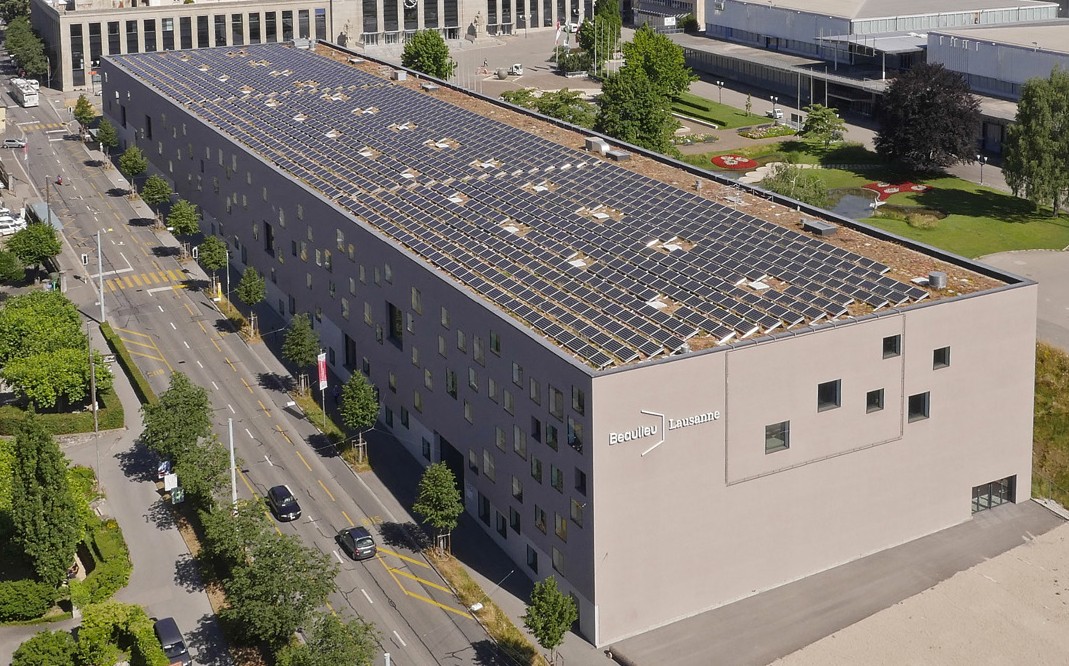 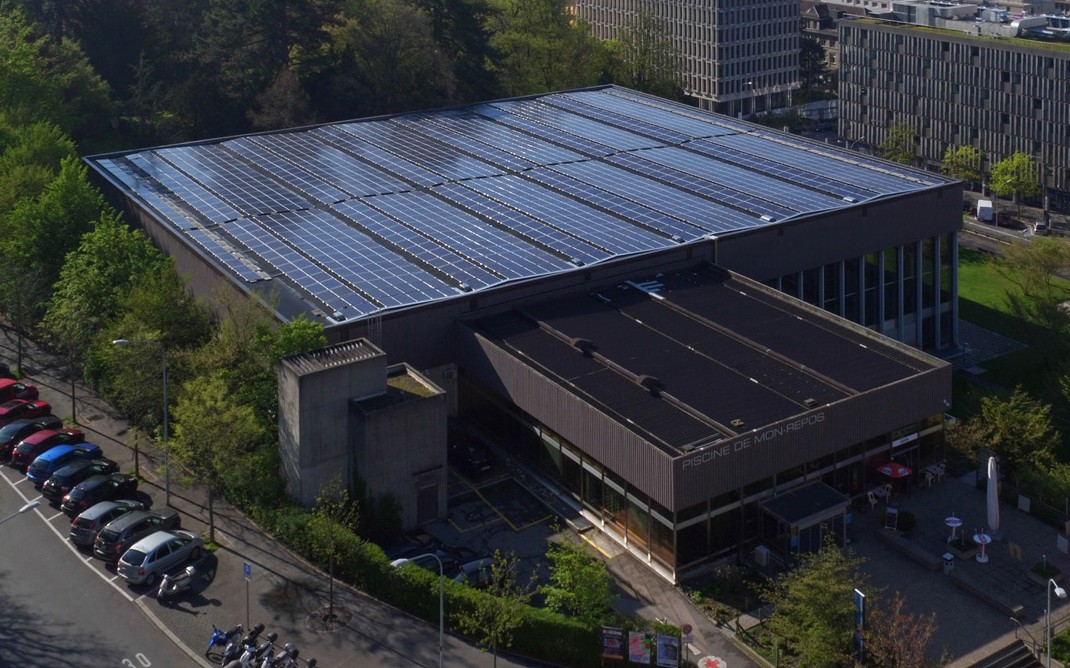 1	2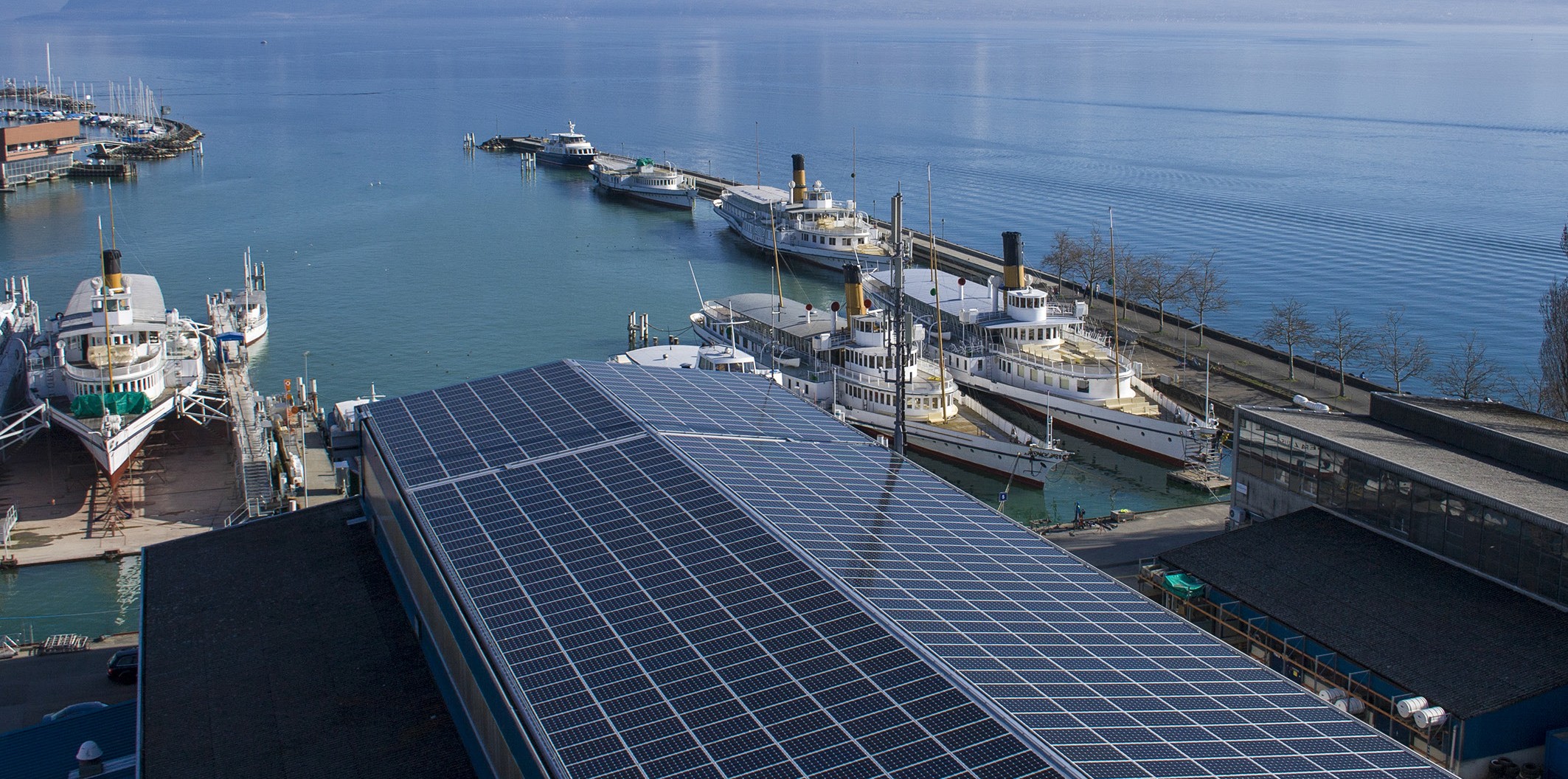 3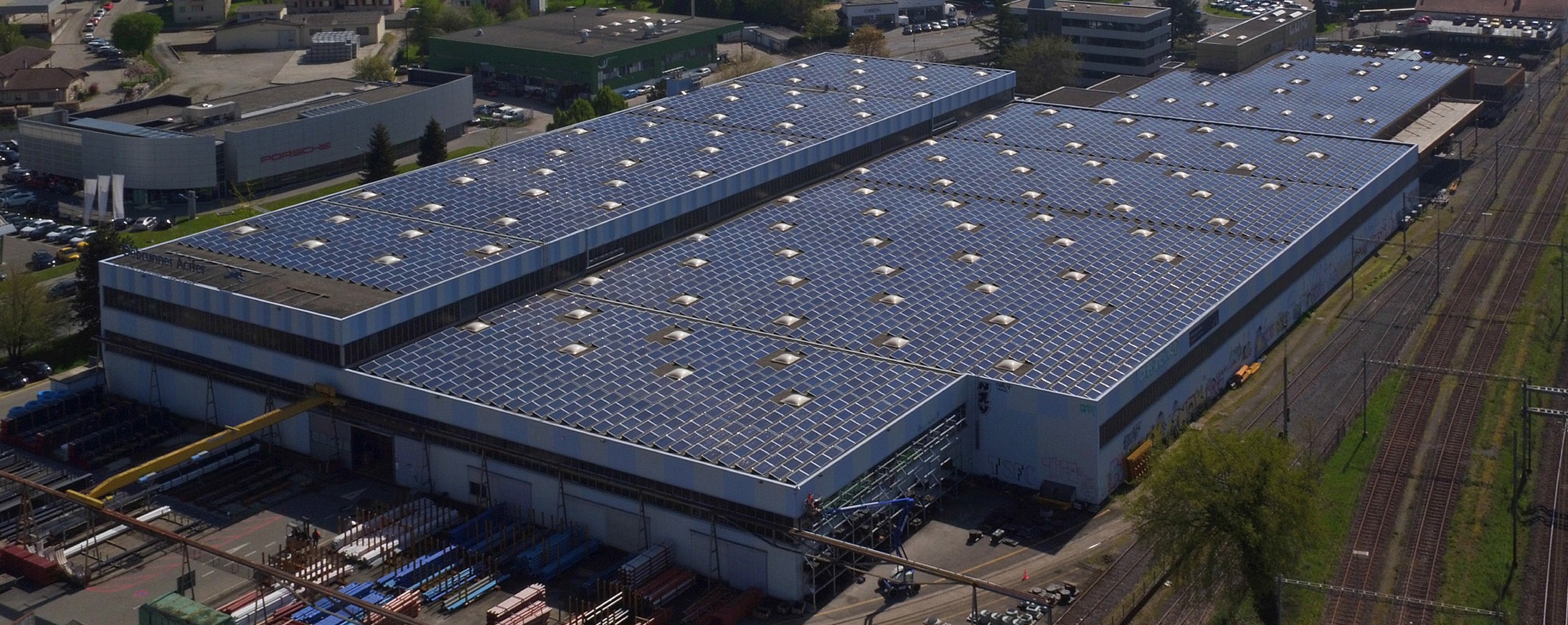 4L’installation PV sur les Halles sud de Beaulieu produit 468’000 kWh/a.L’installation PV sur la piscine Mont Repos produit 330’000 kWh/a.L’installation PV sur le chantier naval CGN produit 353’000 kWh/a.L’installation PV sur les bâtiments de Debrunner à Crissier produit 1’260’000 kWh/a.Schweizer Solarpreis 2017    |    Prix Solaire Suisse 2017   |    17